Notes 4-3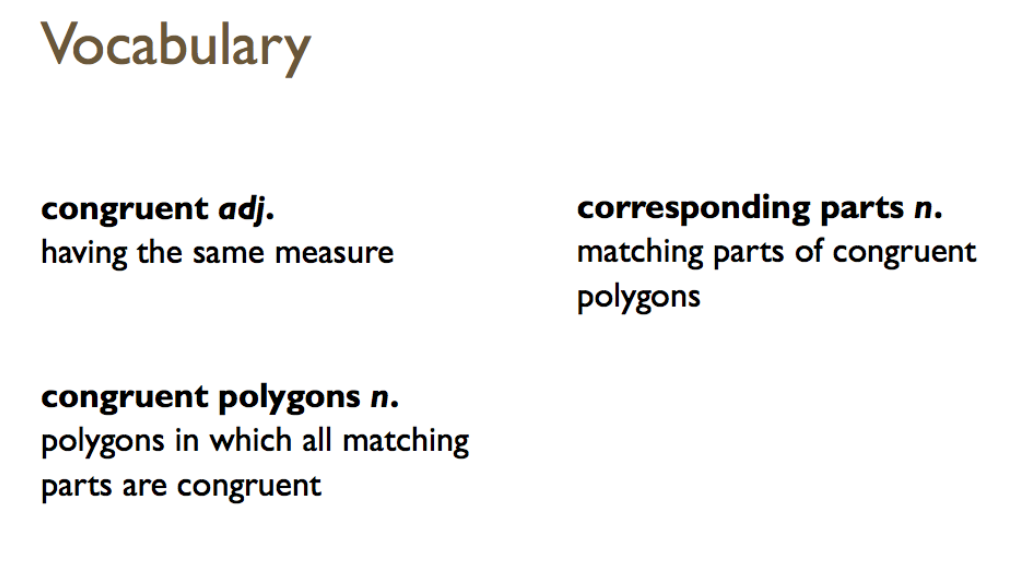 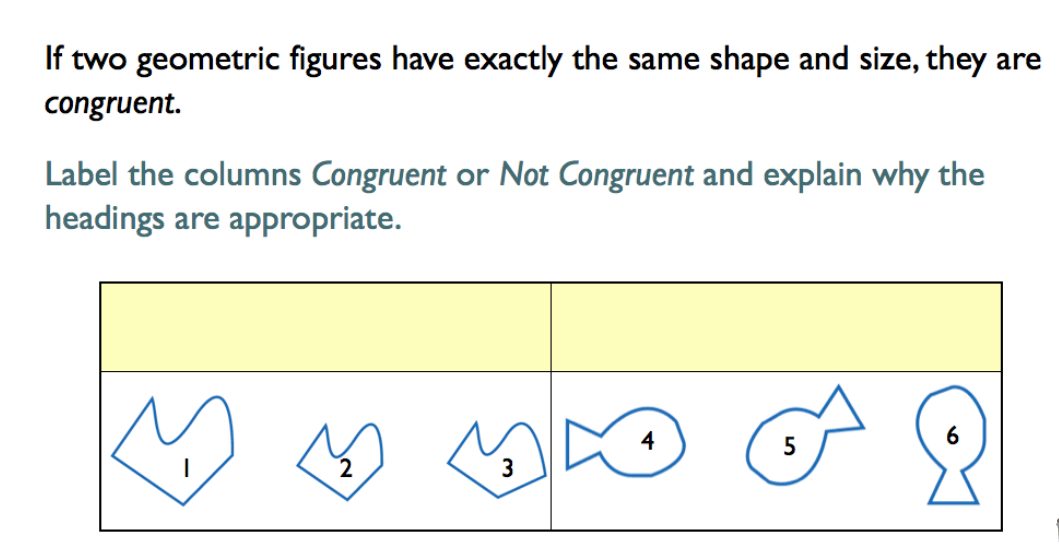 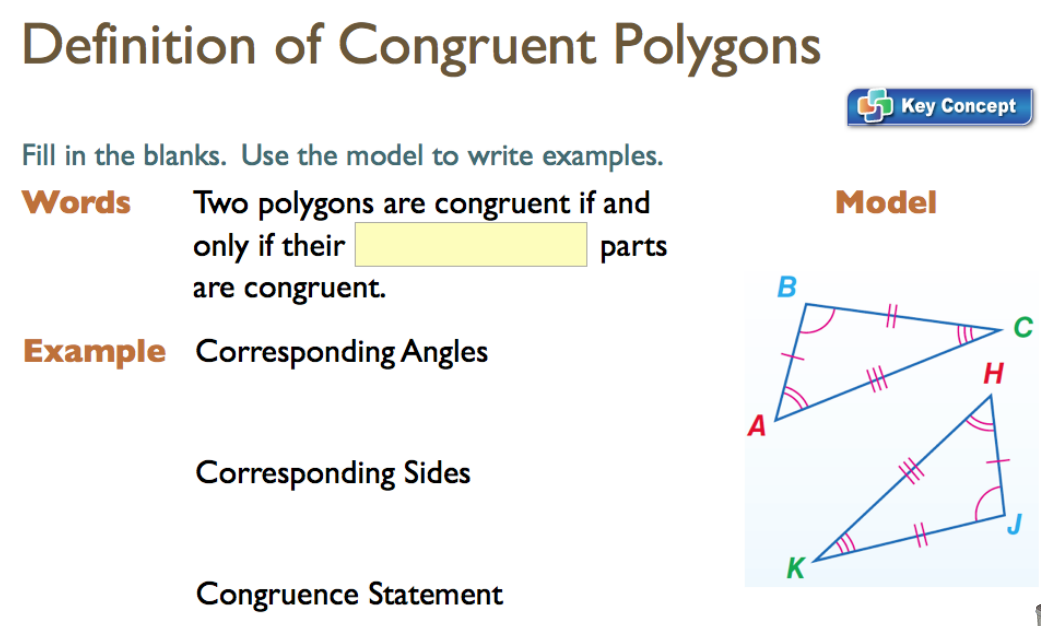 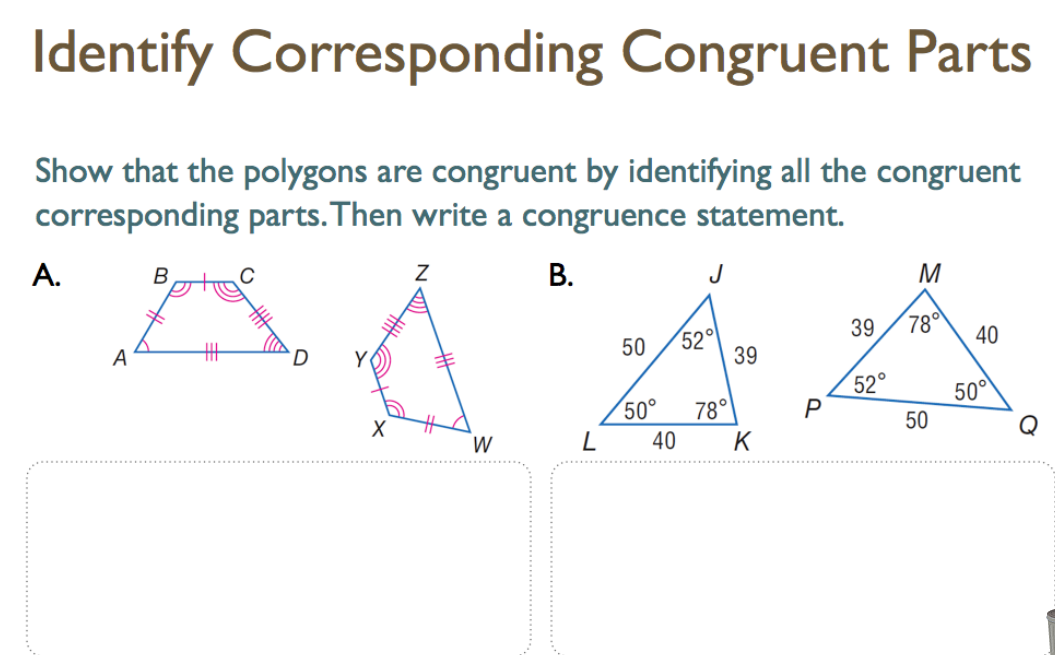 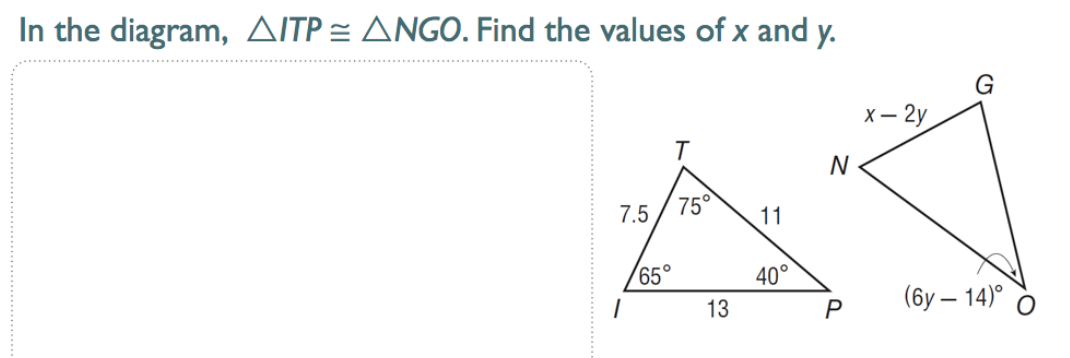 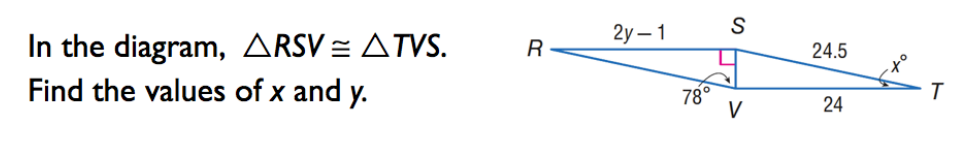 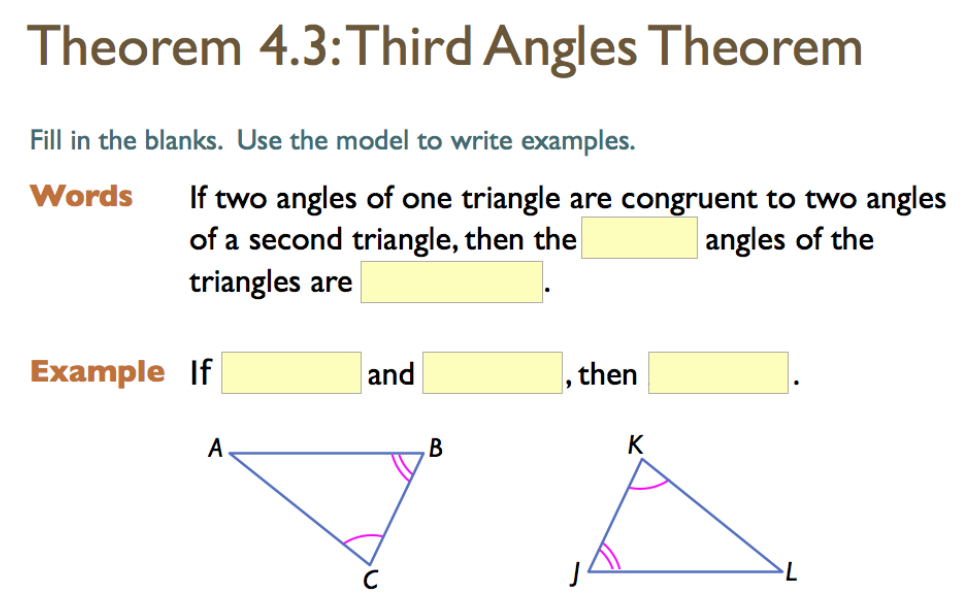 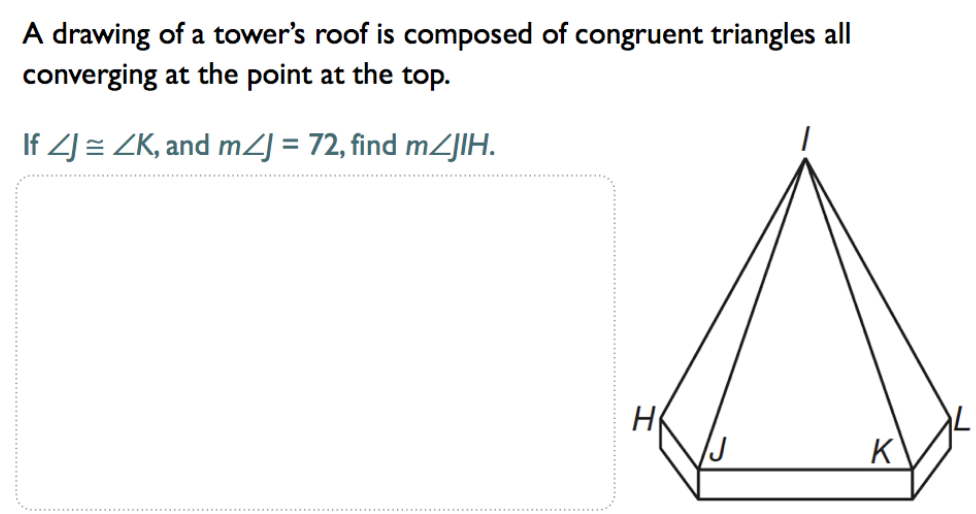 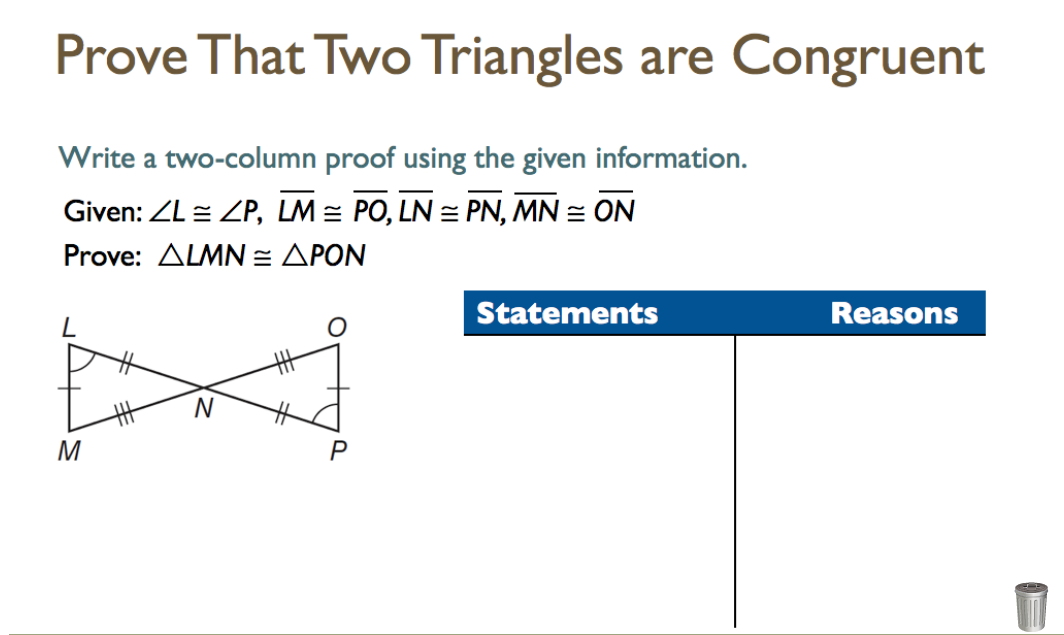 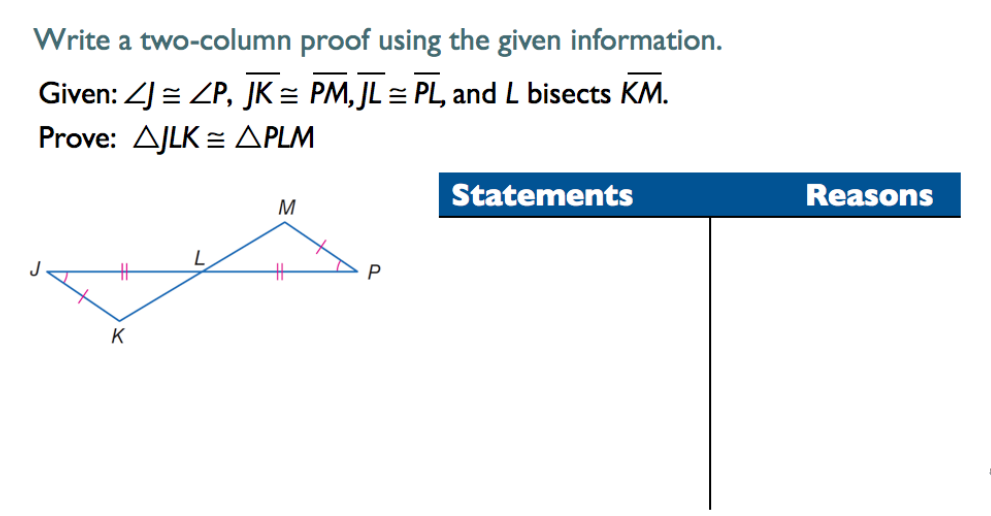 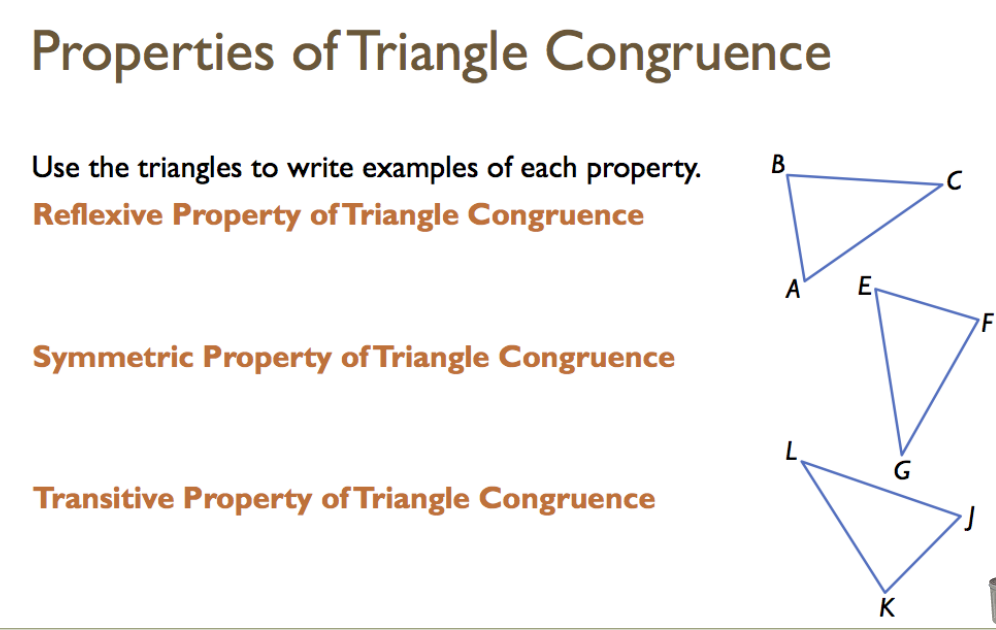 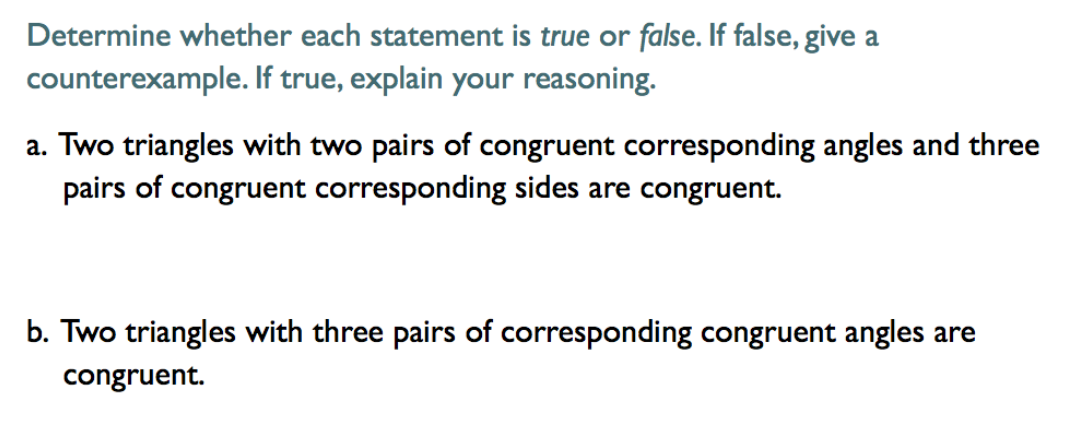 